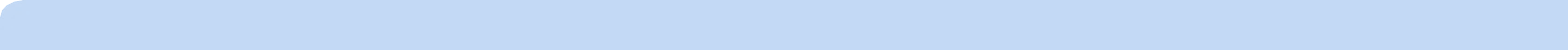 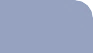 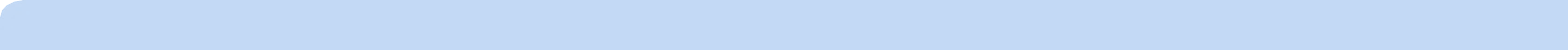 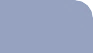 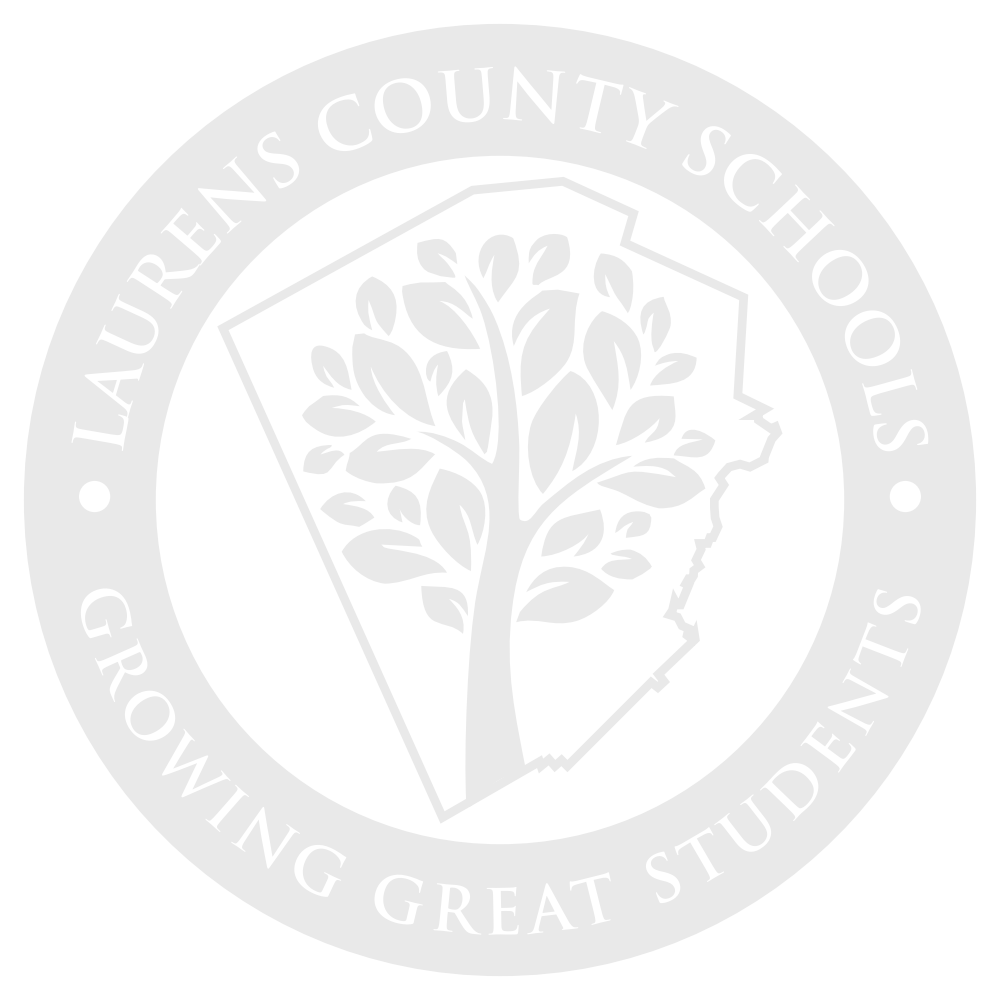 1st 9 Weeks2nd 9 Weeks3rd 9 Weeks4th 9 WeeksUnits/StandardsUnit 1: Themes_____________________Unit 2: ColonialismSSUSH1, 2_____________________Unit 3: Revolution and Constitution SSUSH3, 4, 5Unit 4: Early Republic, Expansion and Reform SSUSH6, 7_____________________Unit 5: Sectionalism, Civil War, Rec. SSUSH8, 9, 10Unit 6: Expansion and ReformSSUSH 11, 12, 13, 14_____________________Unit 7: WW1 and 1920SSUSH15, 16_____________________Unit 8: Great Depression and WW2 SSUSH17, 18, 19Unit 9: Cold War and Civil Rights SSUSH 20, 21_____________________Unit 10: Modern US History SSUSH 22, 23_____________________Review 1-23Special Assignments and/or Performance AssessmentsCivil War Timeline AnalysisReadings(Excerpts) EquianoMayflower CompactCommon SenseDeclaration of IndependenceArticles of ConfederationConstitutionGifted/HonorsFounding Father’s SocialCivil War NewspaperThematic Portfolio